Greater Toledo YMCA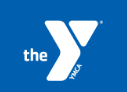 We too have closed facilities, as required, but we continue to serve the communities in and around Toledo. Highlights of this service through today include:Free Community Food Stations: We have converted three of our branches to community food stations. We’re providing 200 meals daily to youth and families in need.Meal Delivery with the United Way: The Y has committed our fleet of buses to aid the United Way in delivering meals to 40 other food stations in our region.Pandemic Child Care: Starting tomorrow, we will provide child care to hospital employees, so they’re able to do their jobs and do them with greater peace of mind related to their children’s care.Virtual Health Hub: We’ve already been posting workouts and activities through our social channels and today launched a hub on our website with dozens more. The goal is simple: help you and your family keep bodies and minds active. We hope you will use this service in lieu of the Y facilities during this period to remain active.Senior Outreach: We have been calling many of our ‘active older adult’ members to simply ask how they’re doing to sustain a sense of belonging and camaraderie: seniors are most susceptible to suffering from loneliness. Partnering with the Area Office on Aging, the Y will also conduct virtual town hall meetings on topics of interest to active older adults.I'm very proud of what the Y is doing!!Linda Napier
Membership, Sales & Marketing Director
Wolf Creek YMCAYMCA of Greater Toledo2100 South Holland Sylvania RdMaumee, OH 43537(P) 419 866 9622  (F) 419 866 5980(E) lnapier@ymcatoledo.org  (W) ymcatoledo.org(O) facebook.com/Wolfcreekymca